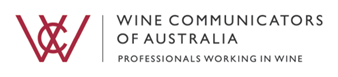 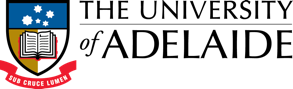 Please ensure you complete all sections (noting word limits where they apply) by typing under the relevant headings of this application form and uploading any additional and supporting materials as a part of the online entry process where detailed.This application form will be used to best match you with a mentor.Applicants MUST:Be an Australian resident for the duration of the programHave gained at least two years’ work experience in the wine industry, preferably with a communications focus.Be an existing WCA member or willing to join if application is successfulThe program will run between 1 May – 31 October 2020.WCA and UoA (the parties) reserves the right to determine whether applications are suitable.  If no suitable applications are received, the parties reserve the right to cease the Wine Industry Mentor Program.Entries close Friday 20 March 2020.Please complete all sections belowSECTION 1: PERSONAL DETAILSSECTION 2:  THE MENTOR PROGRAM & YOU Provide a descriptive summary of the applicant and the reason for wanting to be a mentee in the Wine Industry Mentor Program (300 words maximum).  This may be used for PR purposes. In your own words, describe what your career aspirations are and where you see yourself in 5 years’ time?  (300 words maximum)What do you hope to learn from your mentor? What are your goals from the program? (300 words maximum)Describe your ‘ultimate career mentor’ i.e. their qualities, industry experience (100 words maximum) If selected for the Wine Industry Mentor Program what topics would you like to focus on with your mentor? You can select multiple answers. Career PlanningSalesLeadershipMarketingDigital MediaContent CreationBusiness Planning & StrategyWork / Life BalanceWorkplace ChallengesOther (please specify)Based on the list of mentors confirmed for this year’s program, nominate below your ‘top 3’ mentors in order of preference. **Please note this is simply as a guide during the pairing process and you are not guaranteed to get any of your preferences. If selected for the program, what is your most preferred way to contact your mentor? Face-to-facePhoneSkype (or other equivalent) EmailWhat is your second most preferred way to contact your mentor? Select one answerFace-to-facePhoneSkype (or other equivalent) Email                  Are there any participation factors that may affect your participation as a mentee?Is there anything else you would like us to know?SECTION 3: SUPPORTING VIDEOPlease submit with your application a short video (limit to 1 minute) that includes the following;Telling us about yourself Why you want to be part of the 2020 Wine Industry Mentor Program? A video taken on your phone is fine, it doesn’t need to be fancy, we just want to get to know you a little better. Upload your video to a file sharing platform (Dropbox, OneDrive, etc..) and provide the link below:Please provide the following:Current CV (pdf) – detailing your Education and Work ExperienceReferees (max of 2)Headshot picture of applicant – High resolution (pdf, jpeg). This may be used for PR & Marketing purposesThese files can all be attached to your application when submitting online.Full Name:Residential Address:Contact Number:Email:Organisation (if applicable):1.2.3.